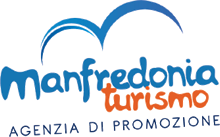 61° CARNEVALE DI MANFREDONIAIscrizione “20 Minuti con il tuo Carnevale”SCUOLA .............................................................................................................. Titolo della rappresentazione: .............................................................................. N° dei ragazzi partecipanti (max 20 alunni): ........................................................ (Compilare l’elenco seguendo l’ordine di apparizione. Mettere una “x” ai ragazzi da microfonare) Durata della Rappresentazione: ............................................................................... Docenti impegnati: …..................................................................................................... ……………………………………………………………………………………………………………………………………………………………………………………Con la presente l’Istituto Scolastico manleva l’Agenzia del Turismo di qualsiasi responsabilità verso i testi, gli argomenti trattati ed eventuali incidenti ai loro partecipanti.Manfredonia, lì _____________________Il Dirigente Scolastico(timbro e firma)Manfredonia Turismo
Agenzia di Promozione 
Piazza della Libertà, 1 - 71043 
Manfredonia - Gargano - Puglia
tel/fax +39 0884 581998Cognome e nomeData di nascitaMicrof.